Publicado en Madrid el 04/09/2020 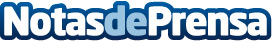 La ciberseguridad en el sector público y área sanitaria, claves en CISO Day 2020Se dará a conocer la gestión de la ciberseguridad de CISOs de grandes empresas como Grupo Sacyr, el Banco ING o la multinacional HomeServe y los propios proveedores de ciberseguridad darán a conocer sus últimas investigaciones y tendencias tanto en ciberseguridad y cibercriminalidadDatos de contacto:axicom916611737Nota de prensa publicada en: https://www.notasdeprensa.es/la-ciberseguridad-en-el-sector-publico-y-area Categorias: Nacional Hardware Emprendedores E-Commerce Ciberseguridad Recursos humanos http://www.notasdeprensa.es